Woodlands C. of E. Primary School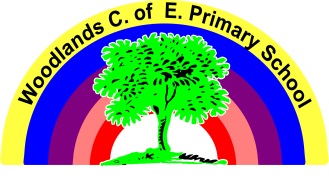 www.woodlandsprimary.org.uk      T: 01274 678385School Photograph OrdersFriday 2nd December is the deadline for ordering school photographs, please ensure your order reaches the school office first thing Friday morning. Thank you.Welcome back Mrs KhanOn Monday this week, we welcomed Mrs Khan back to school after her maternity leave. Mrs Khan’s new role in school is:1 to 1 tuition teacher for targeted pupils. Tuesday all day in Reception class to release Mrs Howard for PPA time and Management time. Monday afternoon in Ash Class to cover Miss Firth’s Subject release time and Wednesday afternoon in Ash class to cover Miss Firth’s PPA time. New post in schoolWe have welcomed Miss Edwards to Woodlands she is primarily based in Y3/4 in her role as Behaviour and Learning Mentor.Christmas Enterprise weekWeek commencing 12th December is Christmas Enterprise week in school. This will be celebrated with an open afternoon on Thursday 15th December from 2pm, where families can come and wander around school and purchase the Christmas goods that the children have made. Bring A Bauble!All children are invited to bring a bauble to decorate our school Christmas Trees. Unfortunately we will be unable to return baubles afterwards.Secret Santa Secret Santa forms are due back in school by Friday 2nd December please, so that we can calculate how many gifts are required.Christmas HolidaysSchool closes at 3.05pm on Friday 16th December for the Christmas holidays. School reopens on Tuesday 3rd January at 8.45am, with Breakfast club open from 7.45am.KS2 Carol ServiceThis year we are holding the KS2 carol service in school. The service will start at 9.15am in the school hall on Friday 16th December. Due to the size of the school hall and Health and safety guidance, there is a limit of 2 seats per family.Final Celebration Assembly this termDue to the KS2 carol service we shall be moving the Celebration assembly from the Friday to Thursday 15th December at 9am. 1.12.16 Newsletter